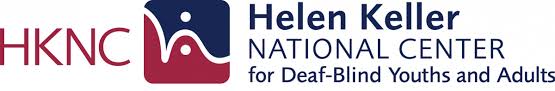 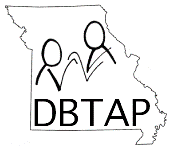 Haptics:  Visual & Environmental Informationfor Individuals who are Deaf-BlindPresented September 12, 2019In Conjunction with MO Deaf-Blind Project in St. Louis, MOPresenters:  Mary Hale, Deaf-Blind ConsumerBeth Jordan, Helen Keller National CenterAnna Pitchford, Basic Certified InterpreterWorkshop Outline:	9:00amWelcome/IntroductionsHaptic Fundamentals & StructureSharing Personal Reactions Directional SignalsReference SignalsLevels & GradingDescribing a RoomFacial ExpressionsAction SignalsWhere Can I Learn More about Haptics?Evaluation/Workshop CheckPoints4:00pm